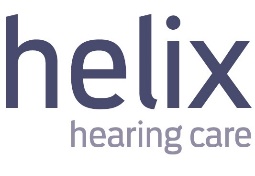 Hearing Instrument SpecialistBarrie, ONHelix is looking for a dynamic Hearing Instrument Specialist in Barrie to help us in fulfilling our vision of having the most satisfied customers in hearing care. This entails providing outstanding clinical and customer services which include customized customer-centered plans for everyone who walks through our doors. With over 70 clinics across Canada, in multiple provinces, we strive to offer flexibility with respect to location and development within the organization. As part of our commitment to our teams and our vision, we have comprehensive Quality Assurance, Mentorship and Training programs.The ideal candidate will be able to work in a fast-paced environment, navigating between the needs of our clinic and the needs of our customers. This is a rewarding opportunity, offering professional growth with an innovative company. Reach your highest potential with the Helix Advantage.Responsibilities:Administers and interprets variety of tests such as air and bone conduction, and speech reception and discrimination tests to determine type and degree of hearing impairment, site of damage and effects on comprehension and speech. Evaluates test results to determine communication problems and make the most appropriate recommendations. To achieve and maintain levels of professional statistics that are indicative of a high standard of patient care. To work within a team environment with other members of the center staff in achieving set Company goals. Maintain an expertise in the selling, fitting and troubleshooting of current hearing aid technology. Comply with guidelines & protocols. 
Education/Experience:Hearing Instrument Specialist Designation from AHIPMinimum 2 years’ experience in hearing industryRequired Skills: Strong leadership skillsCustomer-focusedStrong clinical standards and ability to follow protocols and policiesConfident and professional when dealing with customersUnderstand key business objectives and how to drive achievement of business resultsUnderstand administrative functions to ensure smooth business operation Good judgment and decision-making abilityHigh sense of initiative and self-motivationExtensive knowledge of a wide range of hearing instrumentsWhat we offer our team:  A competitive compensation package, including a profit-sharing plan; comprehensive extended health and dental benefits; and a healthy work/life balance. With amazing schools, great dining, & outdoor lifestyle, Barrie is the perfect place to live, work and play. Come experience all that the area has to offer.Please submit your resume with cover letter to hr@helixhca.com Helix is committed to fair and accessible employment practices and we welcome and encourage applications from candidates with disabilities. Accommodations are available on request for candidates taking place in all aspects of the selection process. If you require further information, please contact our Human Resources Department at hr@helixhca.com or 877-268-1045, Ext 232.